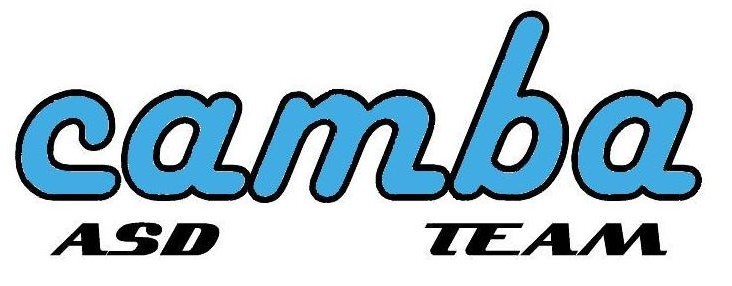 MANLEVA FIGLIO MINORENNEAll'attenzione dell’ente organizzatore della manifestazione ciclistica    .lo sottoscritto/a ………………………………………………………………………………………..…..….in qualità di …………………………………………………………………………………………………autorizza il proprio figlio minore ………………………………………………………………………….Nato/a   a ……………………….. il ………………………………..Residente a ………………………………. In via ……………………………………………….Tel. …………………………………………..  E-mail………………………………………………………..a partecipare alla manifestazione Ciclistica Graziella RacingCon la presente dichiara:● di aver esaminato il percorso, e di avere avvertito il proprio figlio minore dei pericoli chederivano dalla partecipazione alla manifestazione,della pericolosità della presenza degli altri concorrenti sul percorso; della pericolosità dei punti critici, che sono stati esaminati alla presenza del minore; del fatto che, non appena terminata la manifestazione, cesserà ogni sorveglianza da parte degli organizzatori; della necessità dell’utilizzo del casco protettivo.● di manlevare gli organizzatori da ogni e qualsiasi responsabilità per colpa (ivi compresaquella in vigilando o in eligendo), restando l'unico responsabile dei danni prodotti a personeo cose dalla circolazione della bicicletta del proprio figlio minore, che verrà utilizzata nelrispetto del regolamento di gara, delle norme del Codice Civile e delle norme di elementareprudenza;● che il proprio figlio minore si trova in perfetto stato di salute, privo di patologie che ostinoalla partecipazione ad una manifestazione così impegnativa sul piano fisico, o che possanocomprometterne la salute: di averlo fatto sottoporre a visite periodiche da medici specialistiche hanno certificato la sua idoneità fisica all’attività sportiva ;Manleva gli organizzatori per gli eventuali danni riportati, per qualsivoglia causa, dal proprio figliominore o da questi arrecati a terzi nella partecipazione alla manifestazione, anche qualora i danninon siano riscontrati o riscontrabili al momento della fine della manifestazione stessa.DATA  					FIRMAIl sottoscritto dichiara di accettare espressamente e specificatamente, ai sensi e per gli effetti di cuiagli artt. 1341 e segg. Codice civile, le clausole di cui ai punti 1), 2) e 3) del presente atto,dichiarando altresì che le stesse sono state singolarmente oggetto di trattativa individuale tra leparti, dopo avere nuovamente esaminato il percorso di gara, in quanto predisposte di comuneaccordo prima della sottoscrizione.DATA  					FIRMA